How can I access and edit the Intranet?The Intranet is located within the School of Government website. However, its content is not accessible to the public and is not indexed in the site-wide search. To access the Intranet, use the menu link ‘Employee Intranet’: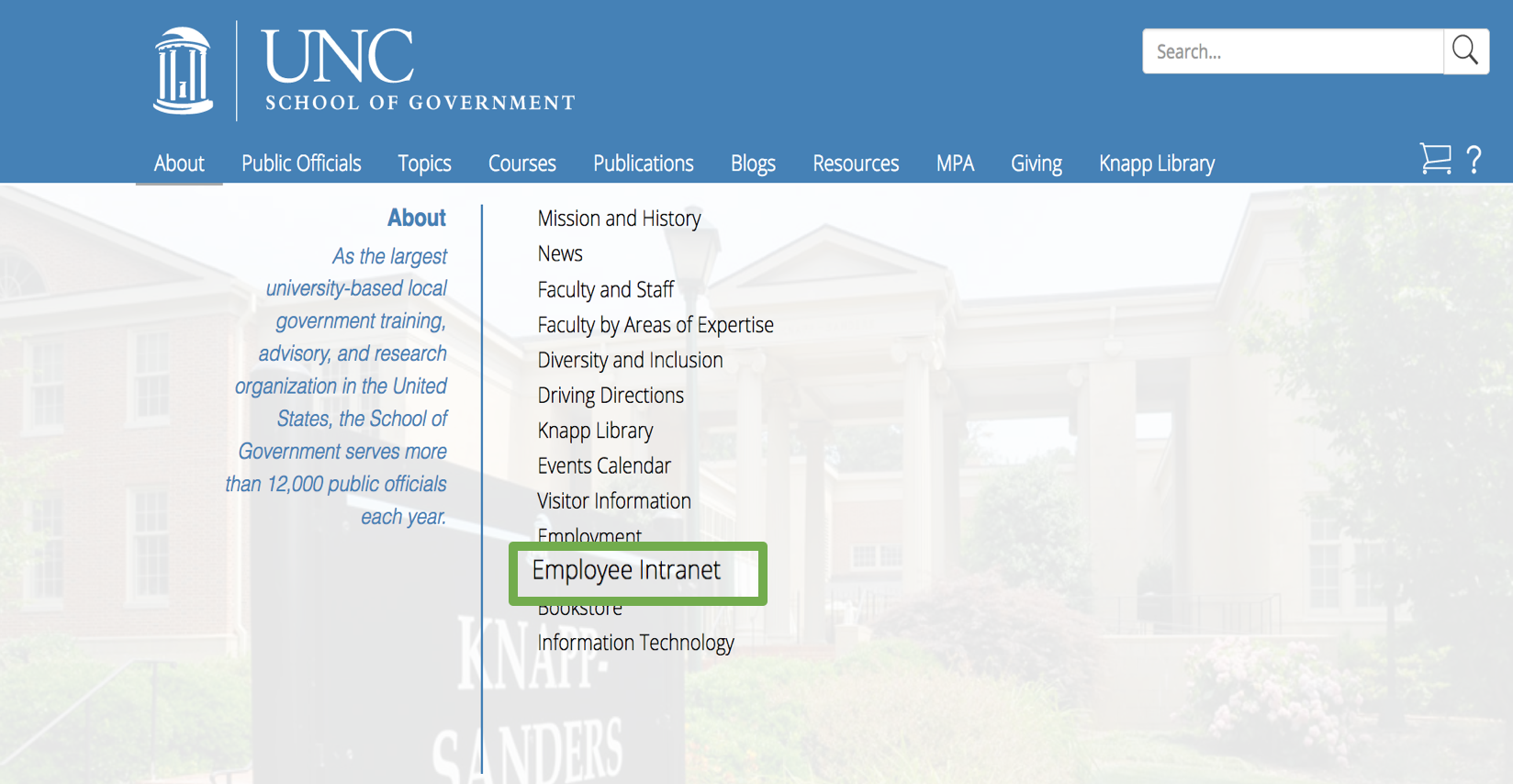 You will be prompted to log in. All employees and former faculty have access. 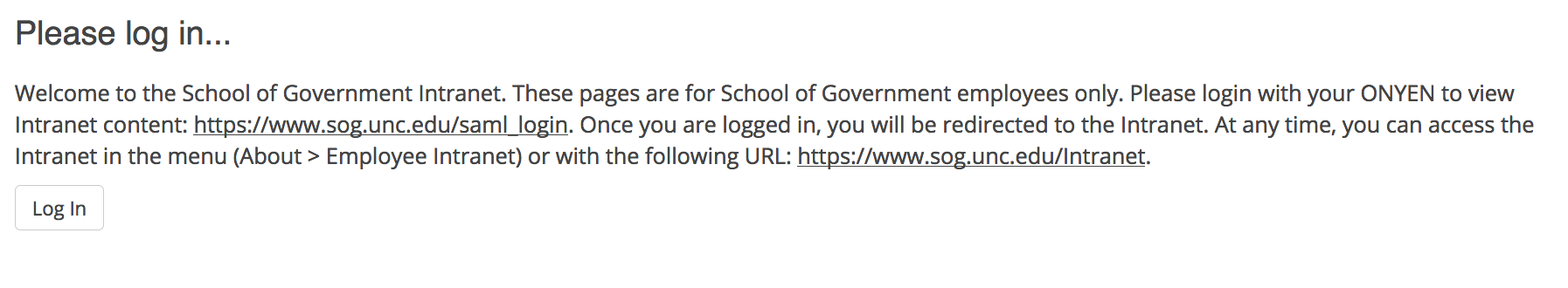 You will be directed to the single sign-on service by UNC.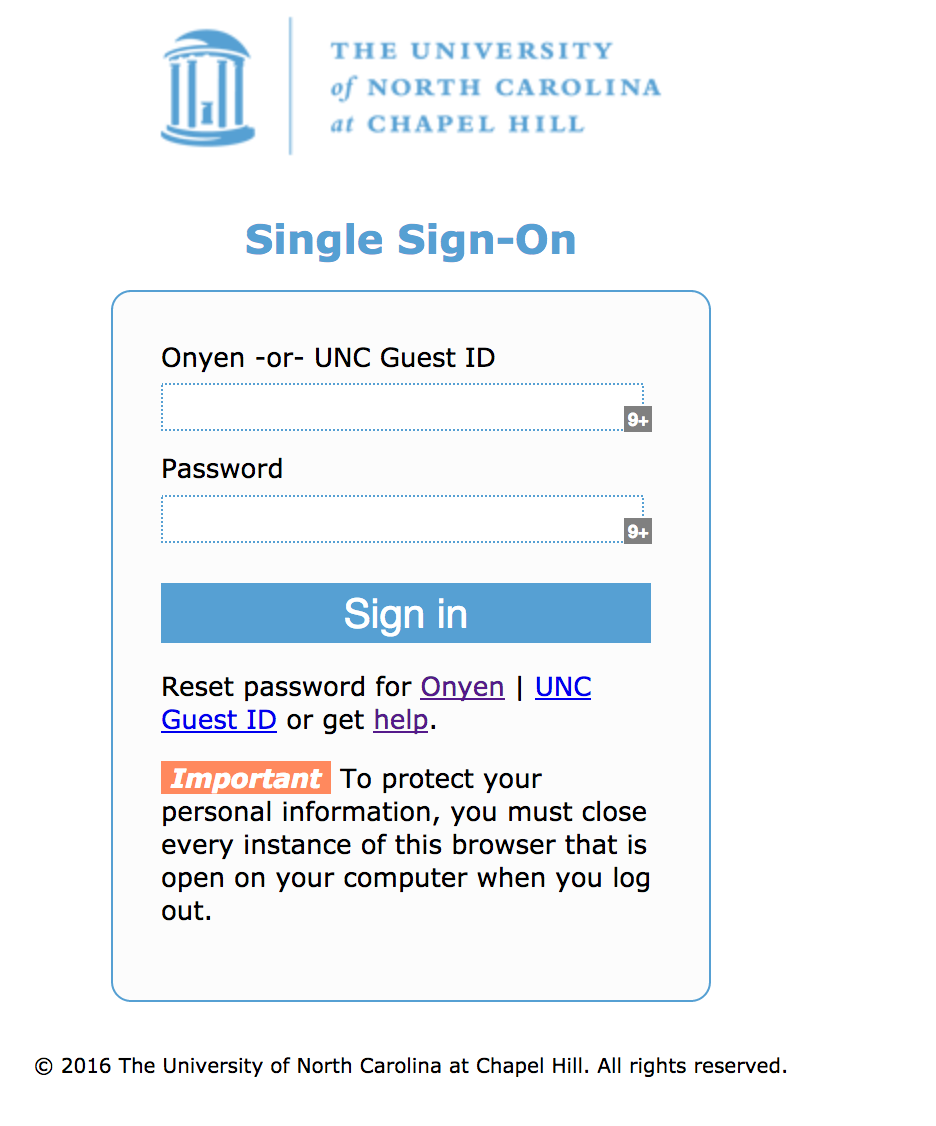 Your screen now shows the Intranet main navigation page – all Intranet resources are linked from this screen.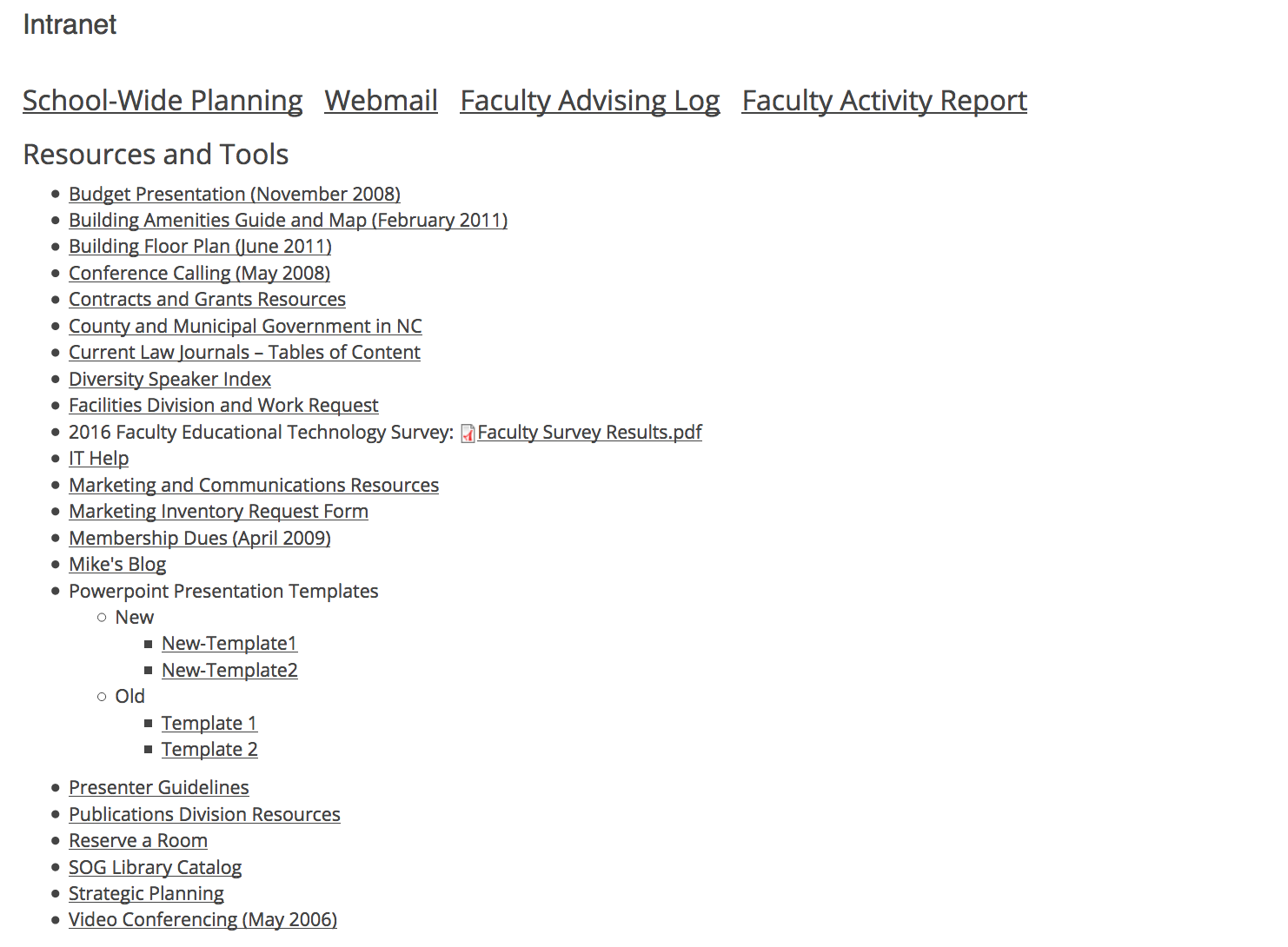 Once you access a specific resource, you can navigate back to the Intranet home screen by using the back button in your browser.Example: 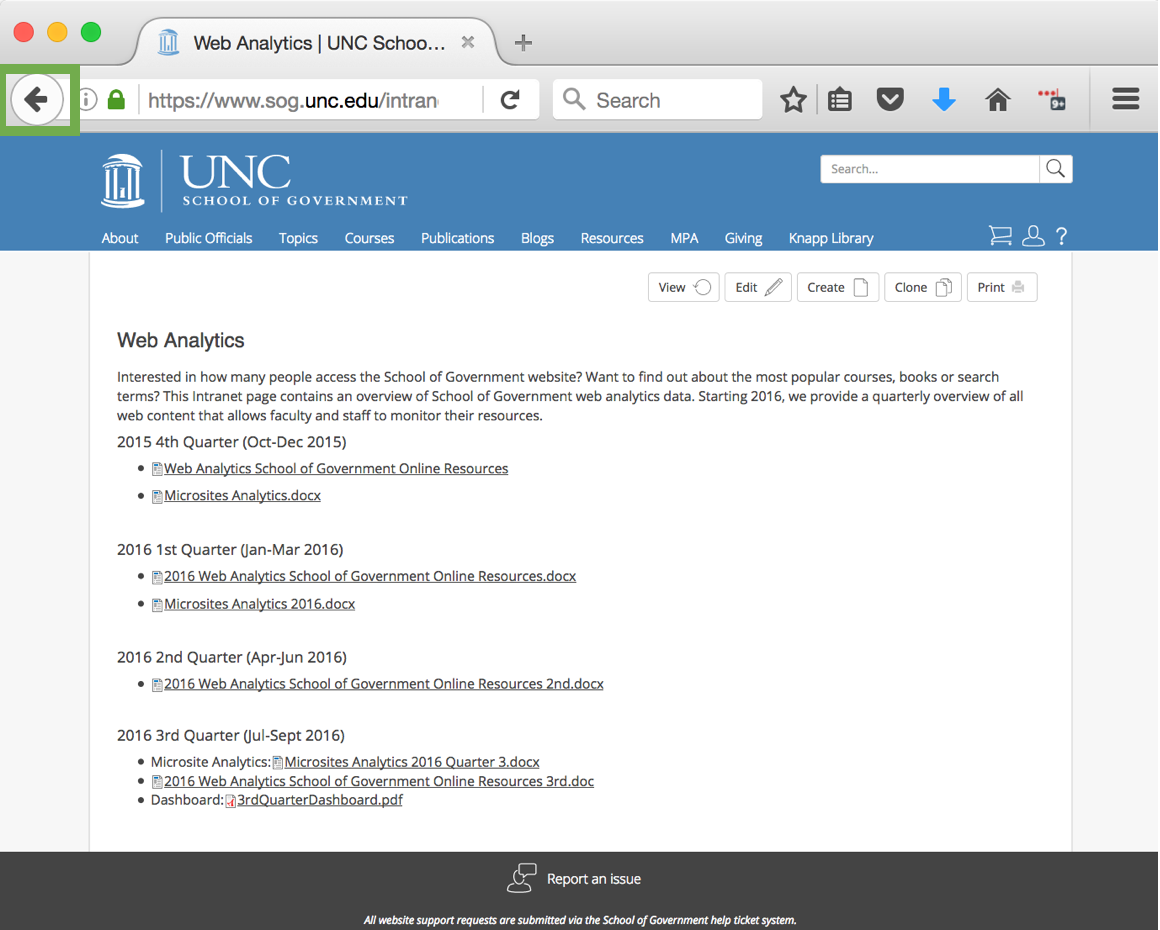 https://www.sog.unc.edu/intranet-source/web-analytics If you need to add content to the Intranet, your first step is to navigate to the ‘Editor Tools’.Use the content type Intranet page to add a page with web content. Files (e.g., PDF documents) can be added directly to the files directory – they will not be indexed in the site search.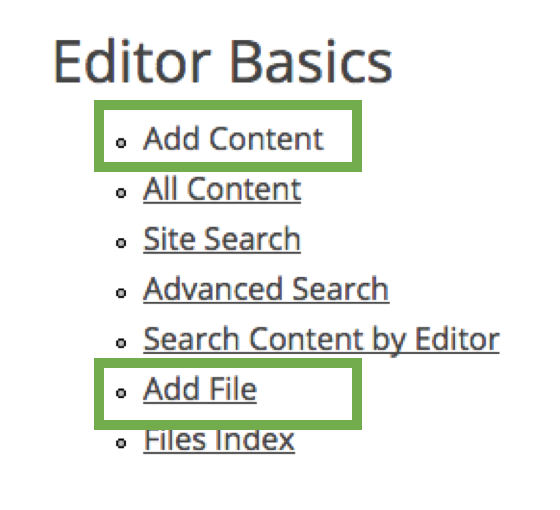 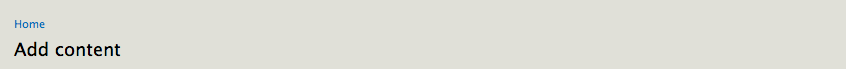 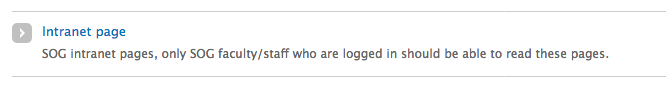 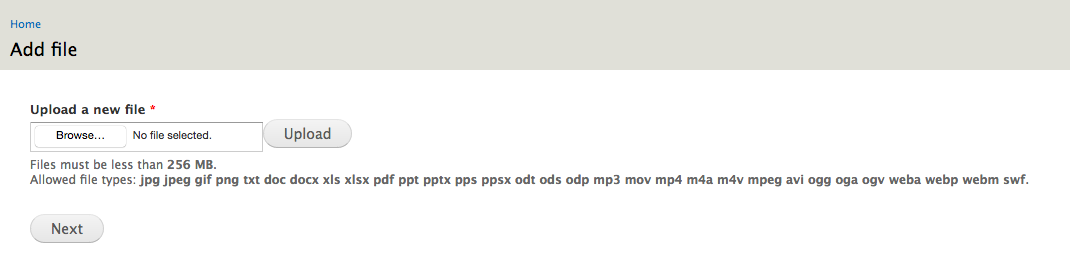 